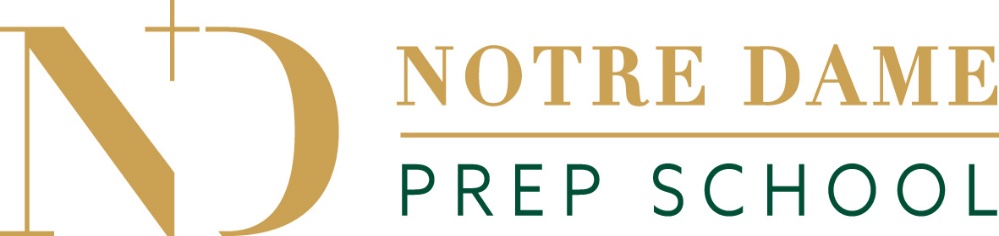 Headmaster/ Headmistress Person SpecificationEssentialDesirableEducation/trainingRelevant experienceSpiritualityBe a practising CatholicPossess ability to lead assemblies including whole school prayersBe in sympathy with and follow the Catholic Church’s teachingShow respect for other faiths and beliefs and promote understanding and tolerance of all people.Relevant skills and attributesInspirational leadership stylesAbility to think and plan strategically and to respond flexibly to changeEffective communication skills, written and oral, to a variety of audiences Good interpersonal skillsCommitment to encourage the development of ICTExperience of involvement with a comprehensive outdoor learning program KnowledgeKnowledge of current trends in educational development and managementFamiliarity with current strategic national and local issues in education and Early Years provisionKnowledge of relevant Independent School Regulatory Requirements.Personal qualitiesAn excellent communicator at all levelsFlair for inspiring and sustaining a culture of high achievement for all Ability to propel the school’s vision and values forward, and promote its achievements to the local and wider communities Capacity to relate to all pupils from whatever background in order to motivate them to achieve their potential.Integrity, commitment, enthusiasm, energy to persevere and succeed Commitment to continuing personal developmentCreativity and the ability to engage in critical reflection